Δ. Π. Ε. Ν. Χαλκιδικής 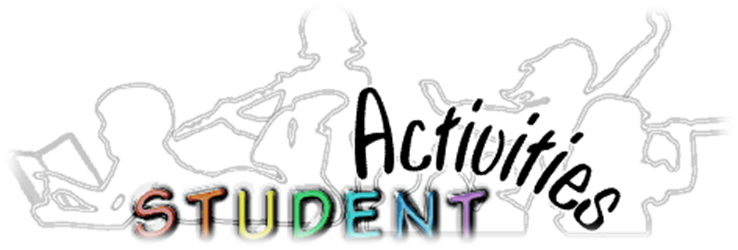 Προγράμματα Αγωγής Υγείας Δημοτικών ΣχολείωνΑ/ΑΔΗΜΟΤΙΚΟ ΣΧΟΛΕΙΟ ΤΙΤΛΟΣ ΠΡΟΓΡΑΜΜΑΤΟΣΕΚΠΑΙΔΕΥΤΙΚΟΙ ΠΟΥ ΣΥΜΜΕΤΕΧΟΥΝΑΡΙΘΜΟΣ ΕΠΙΣΚΕΨΕΩΝΔΙΑΡΚΕΙΑ ΣΕ ΜΗΝΕΣ1ΑΜΜΟΛΙΑΝΗΣΕΝΑΣ ΕΝΑΣ ΧΩΡΙΣΤΑ…ΚΑΙ ΟΛΟΙ ΜΑΖΙ!ΘΕΟΧΑΡΙΔΟΥ ΕΥΘΑΛΙΑ ΠΕ 70052ΟΛ. ΑΡΝΑΙΑΣΠΡΟΣΕΧΩ ΤΟΝ ΕΑΥΤΟ ΜΟΥ ΑΝΤΙΜΕΤΩΠΙΖΟΝΤΑΣ ΠΡΟΚΛΗΣΕΙΣΣΤΑΥΡΙΔΟΥ ΚΩΝΣΤΑΝΤΙΝΑ ΠΕ 70033ΟΛ. ΑΡΝΑΙΑΣΝΟΙΑΖΟΜΑΙ ΓΙΑ ΤΟ ΣΩΜΑ ΜΟΥ ΚΑΙ ΠΟΤΕ ΈΝΑ ΜΥΣΤΙΚΟ ΔΕΝ ΕΊΝΑΙ ΜΥΣΤΙΚΟΣΑΡΙΔΟΥ ΚΩΝΣΤΑΝΤΙΝΑ ΠΕ 70034ΟΛ. ΑΡΝΑΙΑΣΑΤΥΧΗΜΑΤΑ-ΠΡΩΤΕΣ ΒΟΗΘΕΙΕΣ ΓΙΑ ΠΑΙΔΙΑΤΣΙΩΝΗΣ ΓΕΩΡΓΙΟΣ  ΠΕ 70055ΒΡΑΣΤΑΜΩΝΤΟ ΣΠΙΤΙ ΤΩΝ ΠΑΙΔΙΩΝ. (ΔΙΑΧΕΙΡΙΣΗ ΤΟΥ ΘΥΜΟΥ)ΓΙΟΜΑΤΑΡΗΣ ΑΓΓΕΛΟΣ ΠΕ 70 046ΒΡΑΣΤΑΜΩΝΤΑ ΣΥΝΑΙΣΘΗΜΑΤΑ ΜΕΣΑ ΑΠΌ ΤΟΝ ΚΟΣΜΟ ΤΩΝ ΠΑΡΑΜΥΘΙΩΝ. ΒΑΓΓΕΛΗ ΑΙΚΑΤΕΡΙΝΗ ΠΕ70057ΓΑΛΑΤΙΣΤΑΣΌΧΙ ΣΤΟ ΤΣΙΓΑΡΟ!ΔΑΥΙΔ ΑΛΕΞΙΑ ΠΕ 70 *258ΓΑΛΑΤΙΣΤΑΣΌΧΙ ΣΤΟ ΤΣΙΓΑΡΟ!ΚΟΥΦΙΔΗΣ ΑΓΓΕΛΟΣ ΠΕ 20259ΓΑΛΑΤΙΣΤΑΣΑΣΦΑΛΩΣ ΚΥΚΛΟΦΟΡΩ ΜΕ ΤΟ ΠΟΔΗΛΑΤΟ ΠΟΥ ΑΓΑΠΩΔΗΜΗΤΡΑΚΟΠΟΥΛΟΥ ΖΑΦΕΙΡΙΑ ΠΕ 700510ΓΑΛΑΤΙΣΤΑΣΔΙΑΔΙΚΤΥΟ: ΣΥΝΔΕΣΗ ΜΕ ΣΥΝΕΣΗΤΡΙΜΠΟΣ ΙΩΑΝΝΗΣ ΠΕ70 *                   1511ΓΑΛΑΤΙΣΤΑΣΔΙΑΔΙΚΤΥΟ: ΣΥΝΔΕΣΗ ΜΕ ΣΥΝΕΣΗΜΟΥΜΟΥΛΙΔΟΥ ΕΥΓΕΝΕΙΑ ΠΕ70*1512ΓΑΛΑΤΙΣΤΑΣΔΙΑΔΙΚΤΥΟ: ΣΥΝΔΕΣΗ ΜΕ ΣΥΝΕΣΗΚΟΥΦΙΔΗΣ ΑΓΓΕΛΟΣ ΠΕ 2015131ο ΙΕΡΙΣΣΟΥΜΑΘΑΙΝΩ ΝΑ ΚΥΚΛΟΦΟΡΩ ΜΕ ΑΣΦΑΛΕΙΑ ΣΤΟ ΔΡΟΜΟΙΩΑΝΝΟΥ ΑΝΝΑ ΠΕ 70 *45141ο ΙΕΡΙΣΣΟΥΜΑΘΑΙΝΩ ΝΑ ΚΥΚΛΟΦΟΡΩ ΜΕ ΑΣΦΑΛΕΙΑ ΣΤΟ ΔΡΟΜΟΤΣΑΛΙΚΗΣ ΚΩΝΣΤΑΝΤΙΝΟΣ ΠΕ 704514α1ο ΙΕΡΙΣΣΟΥΜΑΘΑΙΝΩ ΝΑ ΚΥΚΛΟΦΟΡΩ ΜΕ ΑΣΦΑΛΕΙΑ ΣΤΟ ΔΡΟΜΟΣΕΡΤΣΟΓΛΟΥ ΑΝΑΣΤΑΣΙΟΣ ΠΕ 7045151ο ΙΕΡΙΣΣΟΥΕΓΩ ΚΑΙ ΤΑ ΣΥΝΑΙΣΘΗΜΑΤΑ ΜΟΥ ΚΟΥΚΟΥΒΙΝΟΥ ΕΥΔΟΚΙΑ ΠΕ 7004161ο ΙΕΡΙΣΣΟΥΜΑΘΑΙΝΩ ΝΑ ΤΡΩΩ ΣΩΣΤΑΚΟΥΚΟΥΒΙΝΟΥ ΕΥΔΟΚΙΑ ΠΕ 7004172ο  ΙΕΡΙΣΣΟΥ     Η ΥΓΙΕΙΝΗ ΔΙΑΤΡΟΦΗ ΜΟΥ ΤΑΙΡΙΑΖΕΙ ΠΙΟ ΠΟΛΎΠΑΝΔΡΙΑ ΧΡΙΣΤΙΝΑ ΠΕ 70*35182ο  ΙΕΡΙΣΣΟΥ   Η ΥΓΙΕΙΝΗ ΔΙΑΤΡΟΦΗ ΜΟΥ ΤΑΙΡΙΑΖΕΙ ΠΙΟ ΠΟΛΎΚΑΔΗ ΑΙΚΑΤΕΡΙΝΗ ΠΕ 0635192ο  ΙΕΡΙΣΣΟΥΜΑΘΑΙΝΟΝΤΑΣ ΤΑ ΣΥΝΑΙΣΘΗΜΑΤΑΚΑΒΑΚΛΙΩΤΗ ΕΛΕΝΗ ΠΕ7005202ο  ΙΕΡΙΣΣΟΥΚΥΚΛΟΦΟΡΩ ΜΕ ΑΣΦΑΛΕΙΑΚΑΒΑΚΛΙΩΤΗ ΕΛΕΝΗ ΠΕ7103211ο ΚΑΣΣΑΝΔΡΕΙΑΣΜΑΘΑΙΝΩ ΝΑ ΚΥΚΛΟΦΟΡΩ …ΣΕ ΠΟΛΗ ΚΑΙ ΧΩΡΙΟ!ΜΠΛΕΤΣΟΥ ΘΕΟΔΩΡΑ ΠΕ70 *05221ο ΚΑΣΣΑΝΔΡΕΙΑΣΜΑΘΑΙΝΩ ΝΑ ΚΥΚΛΟΦΟΡΩ …ΣΕ ΠΟΛΗ ΚΑΙ ΧΩΡΙΟ!ΚΟΥΤΛΑ ΕΛΕΝΗ ΠΕ 1105231ο ΚΑΣΣΑΝΔΡΕΙΑΣΜΑΘΑΙΝΩ ΝΑ ΚΥΚΛΟΦΟΡΩ …ΣΕ ΠΟΛΗ ΚΑΙ ΧΩΡΙΟ!ΑΡΝΑΟΥΤΟΓΛΟΥ ΚΑΛΛΙΟΠΗ ΠΕ 1605241ο ΚΑΣΣΑΝΔΡΕΙΑΣΓΝΩΡΙΖΩ ΚΑΙ ΔΙΑΧΕΙΡΙΖΟΜΑΙ ΤΑ ΣΥΝΑΙΣΘΗΜΑΤΑ ΜΟΥ ΓΕΩΡΓΙΑΔΟΥ ΠΑΣΧΑΛΙΝΑ ΠΕ 70 *05252o ΚΑΣΣΑΝΔΡΕΙΑΣΑΣΤΡΑΦΤΕΡΑ ΔΟΝΤΑΚΙΑ ΕΧΟΥΝ ΌΛΑ ΤΑ ΠΑΙΔΑΚΙΑΓΚΙΠΑΤΙΔΟΥ ΕΛΛΕΝΗ ΠΕ 701526ΑΓΙΟΥ ΜΑΜΑΝΤΟΣΠΩΣ ΦΡΟΝΤΙΖΩ ΤΟ ΣΩΜΑ ΜΟΥ ΓΙΑ ΝΑ ΕΙΜΑΙ ΥΓΙΗΣ;ΤΣΙΓΓΟΠΟΥΛΟΥ ΕΥΑΓΓΕΛΙΑ ΠΕ 702527ΜΕΓΑΛΗΣ ΠΑΝΑΓΙΑΣΣΧΟΛΙΚΗ ΒΙΑ - ΣΧΟΛΙΚΟΣ ΕΚΦΟΒΙΣΜΟΣΖΑΧΑΡΑΚΗΣ ΑΘΑΝΑΣΙΟΣ ΠΕ 700528ΜΕΓΑΛΗΣ ΠΑΝΑΓΙΑΣΣΤΟΜΑΤΙΚΗ ΥΓΙΕΙΝΗΠΑΣΧΑΛΗΣ ΚΩΝΣΤΑΝΤΙΝΟΣ ΠΕ 70 2429ΜΕΓΑΛΗΣ ΠΑΝΑΓΙΑΣΜΑΘΑΙΝΩ ΓΙΑ τους ΚΙΝΔΥΝΟΥΣ ΤΟΥ ΔΙΑΔΙΚΤΥΟΥ ΚΙΚΑΣ ΙΩΑΝΝΗΣ ΠΕ 70 *0430ΜΕΓΑΛΗΣ ΠΑΝΑΓΙΑΣΜΑΘΑΙΝΩ ΓΙΑ τους ΚΙΝΔΥΝΟΥΣ ΤΟΥ ΔΙΑΔΙΚΤΥΟΥ ΚΛΗΤΣΙΝΙΚΟΣ ΔΗΜΗΤΡΗΣ ΠΕ 70 0431ΜΕΓΑΛΗΣ ΠΑΝΑΓΙΑΣΦΡΟΥΤΟΠΙΑ ΤΡΟΥΛΙΑΝΟΥ ΠΑΡΑΣΚΕΥΗ ΠΕ 70 *3532ΜΕΓΑΛΗΣ ΠΑΝΑΓΙΑΣΦΡΟΥΤΟΠΙΑ ΚΙΚΑ ΧΡΥΣΟΥΛΑ  ΠΕ 70 *3533ΜΕΓΑΛΗΣ ΠΑΝΑΓΙΑΣΚΥΚΛΟΦΟΡΙΑΚΗ ΑΓΩΓΗ:"ΚΥΚΛΟΦΟΡΩ ΧΩΡΙΣ ΝΑ ΚΙΝΔΥΝΕΎΩ"ΠΑΠΑΣΑΡΑΦΙΑΝΟΣ ΑΘΑΝΑΣΙΟΣ ΠΕ 703534ΜΕΓΑΛΗΣ ΠΑΝΑΓΙΑΣΥΓΙΕΙΝΗ ΔΙΑΤΡΟΦΗ ΚΑΙ ΤΑ ΓΛΥΚΑ ΤΟΥ ΧΕΙΜΩΝΑ ΣΤΟ ΧΩΡΙΟ ΜαςΠΑΠΑΕΥΑΓΓΕΛΟΥ ΙΩΑΝΝΗΣ ΠΕ 70 *3435ΜΕΓΑΛΗΣ ΠΑΝΑΓΙΑΣΥΓΙΕΙΝΗ ΔΙΑΤΡΟΦΗ ΚΑΙ ΤΑ ΓΛΥΚΑ ΤΟΥ ΧΕΙΜΩΝΑ ΣΤΟ ΧΩΡΙΟ ΜαςΚΟΡΟΜΗΝΑΣ ΚΩΝΣΤΑΝΤΙΝΟΣ ΠΕ 193436ΜΕΤΑΓΓΙΤΣΙΟΥΓΝΩΡΙΖΩ ΤΟ ΣΩΜΑ ΜΟΥ ΚΑΙ ΤΙΣ ΑΝΑΓΚΕΣ ΤΟΥΜΠΑΚΑ ΠΑΝΑΓΙΩΤΑ ΠΕ 7014371ο Ν. ΜΟΥΔΑΝΙΩΝΗ ΠΡΟΑΓΩΓΗ ΤΩΝ ΔΙΑΠΡΟΣΩΠΙΚΩΝ ΣΧΕΣΕΩΝ ΚΑΙ ΤΗΣ ΕΠΙΚΟΙΝΩΝΙΑΣ ΤΩΝ ΜΑΘΗΤΩΝ ΜΕΣΩ ΤΟΥ ΠΑΙΧΝΙΔΙΟΥΚΡΑΣΣΑ ΑΝΑΣΤΑΣΙΑ ΠΕ 70 *04381ο Ν. ΜΟΥΔΑΝΙΩΝΗ ΠΡΟΑΓΩΓΗ ΤΩΝ ΔΙΑΠΡΟΣΩΠΙΚΩΝ ΣΧΕΣΕΩΝ ΚΑΙ ΤΗΣ ΕΠΙΚΟΙΝΩΝΙΑΣ ΤΩΝ ΜΑΘΗΤΩΝ ΜΕΣΩ ΤΟΥ ΠΑΙΧΝΙΔΙΟΥΓΕΩΡΓΙΑΔΟΥ ΓΕΣΘΗΜΑΝΗ ΠΕ 70 *04391ο Ν. ΜΟΥΔΑΝΙΩΝΗ ΠΡΟΑΓΩΓΗ ΤΩΝ ΔΙΑΠΡΟΣΩΠΙΚΩΝ ΣΧΕΣΕΩΝ ΚΑΙ ΤΗΣ ΕΠΙΚΟΙΝΩΝΙΑΣ ΤΩΝ ΜΑΘΗΤΩΝ ΜΕΣΩ ΤΟΥ ΠΑΙΧΝΙΔΙΟΥΝΤΑΜΠΟΣ ΘΑΝΑΣΗΣ ΠΕ 1104401ο Ν. ΜΟΥΔΑΝΙΩΝΗ ΠΡΟΑΓΩΓΗ ΤΩΝ ΔΙΑΠΡΟΣΩΠΙΚΩΝ ΣΧΕΣΕΩΝ ΚΑΙ ΤΗΣ ΕΠΙΚΟΙΝΩΝΙΑΣ ΤΩΝ ΜΑΘΗΤΩΝ ΜΕΣΩ ΤΟΥ ΠΑΙΧΝΙΔΙΟΥΚΩΝΣΤΑΝΤΕΛΗΣ ΚΩΝΣΤΑΝΤΙΝΟΣ ΠΕ 1104412ο Ν. ΜΟΥΔΑΝΙΩΝΣΤΟΝ ΔΡΟΜΟ ΜΕ ΑΣΦΑΛΕΙΑΜΠΑΡΤΖΙΑΛΗ ΒΑΣΙΛΙΚΗ ΠΕ 7013422ο Ν. ΜΟΥΔΑΝΙΩΝΦΡΟΥΤΑ ΚΑΙ ΛΑΧΑΝΙΚΑ ΕΠΟΧΗΣΜΠΙΤΣΙΝΗ ΕΛΕΝΗ ΠΕ 70 *45432ο Ν. ΜΟΥΔΑΝΙΩΝΦΡΟΥΤΑ ΚΑΙ ΛΑΧΑΝΙΚΑ ΕΠΟΧΗΣΚΑΛΑΣΑΡΙΝΗ ΣΤΥΛΙΑΝΗ ΠΕ 70 *45442ο Ν. ΜΟΥΔΑΝΙΩΝΦΡΟΥΤΑ ΚΑΙ ΛΑΧΑΝΙΚΑ ΕΠΟΧΗΣΣΑΜΑΡΑ ΚΥΡΙΑΚΗ ΠΕ 32 45452ο Ν. ΜΟΥΔΑΝΙΩΝΦΡΟΥΤΑ ΚΑΙ ΛΑΧΑΝΙΚΑ ΕΠΟΧΗΣΦΩΤΙΑΔΗΣ ΝΙΚΟΛΑΟΣ ΠΕ 1645462ο Ν. ΜΟΥΔΑΝΙΩΝΔΙΑΤΡΟΦΗ ΚΑΙ ΣΤΟΜΑΤΙΚΗ ΥΓΙΕΙΝΗ ΓΑΡΓΑΡΟΠΟΥΛΟΥ ΒΑΣΙΛΕΙΑ ΠΕ 70 * 03472ο Ν. ΜΟΥΔΑΝΙΩΝΔΙΑΤΡΟΦΗ ΚΑΙ ΣΤΟΜΑΤΙΚΗ ΥΓΙΕΙΝΗ ΒΟΥΡΒΟΥΡΗΣ ΛΟΥΚΑΣ  ΠΕ 70 * 03482ο Ν. ΜΟΥΔΑΝΙΩΝΣΥΝΑΙΣΘΗΜΑΤΑΓΑΡΓΑΡΟΠΟΥΛΟΥ ΒΑΣΙΛΕΙΑ ΠΕ 70 * 03492ο Ν. ΜΟΥΔΑΝΙΩΝΣΥΝΑΙΣΘΗΜΑΤΑΜΠΟΝΤΟΛΑ ΜΑΡΙΑ ΠΕ 70 * 03502ο Ν. ΜΟΥΔΑΝΙΩΝΣΥΝΑΙΣΘΗΜΑΤΑΣΑΜΑΡΑ ΚΥΡΙΑΚΗ ΠΕ 70 03512ο Ν. ΜΟΥΔΑΝΙΩΝΟΙ ΛΕΞΕΙΣ ΔΕΝ ΕΊΝΑΙ ΓΙΑ ΝΑ ΠΛΗΓΩΝΟΥΜΕΤΑΚΟΥ ΕΥΑΝΘΙΑ ΠΕ 0605522ο Ν. ΜΟΥΔΑΝΙΩΝΑΡΩΜΑΤΑ, ΧΡΩΜΑΤΑ, ΓΕΥΣΕΙΣ ΤΩΝ ΦΡΟΥΤΩΝ ΤΟΥ ΧΕΙΜΩΝΑΜΑΥΡΟΥ ΤΡΙΑΝΤΑΦΥΛΛΙΑ ΠΕ 7023532ο Ν. ΜΟΥΔΑΝΙΩΝΜΕΤΑΒΑΣΗ ΣΤΟ ΓΥΜΝΑΣΙΟΤΕΡΖΟΥΔΗ ΜΑΡΙΑ ΠΕ 70 *12542ο Ν. ΜΟΥΔΑΝΙΩΝΜΕΤΑΒΑΣΗ ΣΤΟ ΓΥΜΝΑΣΙΟΓΑΓΡΙΝΑΣ ΔΗΜΗΤΡΙΟΣ ΠΕ 70 *12552ο Ν. ΜΟΥΔΑΝΙΩΝΜΕΤΑΒΑΣΗ ΣΤΟ ΓΥΜΝΑΣΙΟΠΑΠΑΒΑΣΙΛΕΙΟΥ ΕΜΜΑΝΟΥΗΛ ΠΕ 70 12563ο ΝΕΩΝ ΜΟΥΔΑΝΙΩΝΜΑΘΑΙΝΩ ΓΙΑ ΤΗΝ ΔΙΑΤΡΟΦΗ ΜΟΥΤΣΕΚΟΥΡΑΣ ΓΙΩΡΓΟΣ ΠΕ 700557ΝΙΚΗΤΗΣΔΙΑΤΡΟΦΗ ΑΝΘΟΠΟΥΛΟΥ ΜΑΡΓΑΡΙΤΑ ΠΕ 700558ΝΙΚΗΤΗΣΚΥΚΛΟΦΟΡΩ ΜΕ ΑΣΦΑΛΕΙΑ ΩΣ ΠΕΖΟΣ ΚΑΙ ΩΣ ΕΠΙΒΑΤΗΣΑΝΘΟΠΟΥΛΟΥ ΜΑΡΓΑΡΙΤΑ ΠΕ 700559ΟΛΥΝΘΟΥΓΕΦΥΡΕΣ ΧΤΙΖΟΥΜΕ ΦΡΑΓΜΑΤΑ ΓΚΡΕΜΙΖΟΥΜΕΝΙΚΟΛΑΪΔΟΥ ΟΛΓΑ ΠΕ 70 60ΠΑΛΙΟΥΡΙΟΥ-ΑΓ. ΠΑΡΑΣΚΕΥΗΣΓΕΡΑ ΚΑΙ ΚΑΘΑΡΑ ΔΟΝΤΙΑΠΟΡΓΙΑΛΙΔΟΥ ΜΑΡΙΑ ΠΕ 701561ΕΙΔΙΚΟ ΣΧΟΛΕΙΟ ΠΟΛΥΓΥΡΟΥΤΡΕΦΟΜΑΣΤΕ ΣΩΣΤΑ ΓΙΑ ΝΑ ΕΙΜΑΣΤΕ ΓΕΡΑ ΠΑΙΔΙΑΧΑΛΒΑΤΖΟΓΛΟΥ ΣΟΦΙΑ ΠΕ 71 *4562ΕΙΔΙΚΟ ΣΧΟΛΕΙΟ ΠΟΛΥΓΥΡΟΥΤΡΕΦΟΜΑΣΤΕ ΣΩΣΤΑ ΓΙΑ ΝΑ ΕΙΜΑΣΤΕ ΓΕΡΑ ΠΑΙΔΙΑΜΠΡΟΥΤΖΑΣ ΣΩΤΗΡΙΟΣ ΠΕ704563ΕΙΔΙΚΟ ΣΧΟΛΕΙΟ ΠΟΛΥΓΥΡΟΥΤΡΕΦΟΜΑΣΤΕ ΣΩΣΤΑ ΓΙΑ ΝΑ ΕΙΜΑΣΤΕ ΓΕΡΑ ΠΑΙΔΙΑΠΑΡΔΑΛΗ ΜΑΡΙΑ ΠΕ 604564ΕΙΔΙΚΟ ΣΧΟΛΕΙΟ ΠΟΛΥΓΥΡΟΥΤΡΕΦΟΜΑΣΤΕ ΣΩΣΤΑ ΓΙΑ ΝΑ ΕΙΜΑΣΤΕ ΓΕΡΑ ΠΑΙΔΙΑΜΥΛΩΝΑ ΜΑΡΊΑ ΠΕ 60 4565ΕΙΔ. ΣΧ.ΠΟΛΥΓΥΡΟΥΦΡΟΝΤΙΖΩ ΤΟ ΣΩΜΑ ΜΟΥ!!ΓΚΙΩΣΗΣ ΙΩΑΝΝΗΣ ΠΕ 71 *1566ΕΙΔ. ΣΧ.ΠΟΛΥΓΥΡΟΥΦΡΟΝΤΙΖΩ ΤΟ ΣΩΜΑ ΜΟΥ!!ΝΤΑΚΟΥ ΑΛΙΚΗ ΠΕ 111567ΕΙΔ.  Ν. ΠΡΟΠΟΝΤΙΔΑΣΤΡΩΜΕ ΚΑΙ ΖΟΥΜΕ ΥΓΙΕΙΝΑ…!!!ΣΠΥΡΟΥ ΣΟΦΙΑ ΠΕ 71 *1568ΕΙΔ.  Ν. ΠΡΟΠΟΝΤΙΔΑΣΤΡΩΜΕ ΚΑΙ ΖΟΥΜΕ ΥΓΙΕΙΝΑ…!!!ΚΟΥΚΟΥΡΙΚΟΣ ΠΑΝΑΓΙΩΤΗΣ ΠΕ 711569ΕΙΔ.  Ν. ΠΡΟΠΟΝΤΙΔΑΣΤΡΩΜΕ ΚΑΙ ΖΟΥΜΕ ΥΓΙΕΙΝΑ…!!!ΒΟΥΛΙΩΤΗΣ ΧΡΗΣΤΟΣ ΠΕ 261570ΕΙΔ.  Ν. ΠΡΟΠΟΝΤΙΔΑΣΤΟΥ ΠΡΟΣΩΠΟΥ ΤΑ ΓΥΡΙΣΜΑΤΑΕΛΕΥΘΕΡΟΥΔΗ ΑΝΘΙΑ ΠΕ 712571ΕΙΔ.  Ν. ΠΡΟΠΟΝΤΙΔΑΣ"ΕΡΓΟΝΟΜΙΑ ΚΑΙ ΑΣΦΑΛΕΙΑ"Α.)ΜΑΘΑΙΝΩ ΓΙΑ ΤΗ ΖΩΗ - ΥΓΕΙΑ-ΑΣΦΑΛΕΙΑ ΚΑΙ ΠΡΟΛΗΨΗ Β.) ΑΓΩΓΗ ΤΟΥ ΕΝΕΡΓΟΥ ΠΟΛΙΤΗ - ΠΟΙΟΤΗΤΑ ΖΩΗς - ΥΓΙΕΙΝΗ ΚΑΙ ΑΣΦΑΛΕΙΑΓΡΑΜΜΑΤΙΚΟΥ ΓΙΩΡΓΟΣ ΠΕ 28 *0572ΕΙΔ.  Ν. ΠΡΟΠΟΝΤΙΔΑΣ"ΕΡΓΟΝΟΜΙΑ ΚΑΙ ΑΣΦΑΛΕΙΑ"Α.)ΜΑΘΑΙΝΩ ΓΙΑ ΤΗ ΖΩΗ - ΥΓΕΙΑ-ΑΣΦΑΛΕΙΑ ΚΑΙ ΠΡΟΛΗΨΗ Β.) ΑΓΩΓΗ ΤΟΥ ΕΝΕΡΓΟΥ ΠΟΛΙΤΗ - ΠΟΙΟΤΗΤΑ ΖΩΗς - ΥΓΙΕΙΝΗ ΚΑΙ ΑΣΦΑΛΕΙΑΚΑΣΚΑΝΙΩΤΗΣ ΑΝΔΡΕΑΣ ΠΕ 700573ΕΙΔ.  Ν. ΠΡΟΠΟΝΤΙΔΑΣ"ΕΡΓΟΝΟΜΙΑ ΚΑΙ ΑΣΦΑΛΕΙΑ"Α.)ΜΑΘΑΙΝΩ ΓΙΑ ΤΗ ΖΩΗ - ΥΓΕΙΑ-ΑΣΦΑΛΕΙΑ ΚΑΙ ΠΡΟΛΗΨΗ Β.) ΑΓΩΓΗ ΤΟΥ ΕΝΕΡΓΟΥ ΠΟΛΙΤΗ - ΠΟΙΟΤΗΤΑ ΖΩΗς - ΥΓΙΕΙΝΗ ΚΑΙ ΑΣΦΑΛΕΙΑΕΛΕΥΘΕΡΟΥΔΗ ΑΝΘΙΑ ΠΕ 710574ΕΙΔ.  Ν. ΠΡΟΠΟΝΤΙΔΑΣΓΝΩΡΙΖΩ ΤΟ ΣΩΜΑ ΜΟΥΜΑΝΤΑΤΖΗ ΕΥΓΕΝΕΙΑ ΠΕ 112575ΟΡΜΥΛΙΑΣΚΥΚΛΟΦΟΡΙΑΚΗ ΑΓΩΓΗ - ΜΑΘΑΙΝΩ ΝΑ ΚΥΚΛΟΦΟΡΩΖΑΦΕΙΡΙΟΥ ΓΑΡΥΦΑΛΛΟΣ ΠΕ 702576ΟΥΡΑΝΟΥΠΟΛΗ ΨΥΧΙΚΗ ΥΓΕΙΑ ΚΑΙ ΔΙΑΠΡΟΣΩΠΙΚΕΣ ΣΧΕΣΕΙΣΖΟΥΡΟΥ ΚΑΛΛΙΟΠΗ ΠΕ 703577ΠΑΛΑΙΟΧΩΡΙΟΥΜΙΚΡΟΙ ΔΙΑΣΩΣΤΕΣ - ΕΘΕΛΟΝΤΙΣΜΟΣ-ΠΡΟΛΗΨΗ ΑΤΥΧΗΜΑΤΩΝ-α' ΒΟΗΘΕΙΕΣΖΗΣΗΣ ΑΠΟΣΤΟΛΟΣ ΠΕ 70 0578ΠΑΛΑΙΟΧΩΡΙΟΥΜΙΚΡΟΙ ΔΙΑΣΩΣΤΕΣ - ΕΘΕΛΟΝΤΙΣΜΟΣ-ΠΡΟΛΗΨΗ ΑΤΥΧΗΜΑΤΩΝ-α' ΒΟΗΘΕΙΕΣΣΑΜΑΡΑΣ ΑΝΑΣΤΑΣΙΟΣ ΠΕ 11 *0579ΠΑΛΑΙΟΧΩΡΙΟΥΟΛΟΙ ΓΙΑ ΈΝΑΝ ΚΑΙ ΕΝΑΣ ΓΙΑ ΟΛΟΥΣΣΑΒΒΟΠΟΥΛΟΥ ΜΑΡΙΑ ΠΕ 70 0380ΠΕΥΚΟΧΩΡΙΟΥΑΣΦΑΛΕΙΑ ΣΤΟ ΔΙΑΔΙΚΤΥΟ, ΟΙ ΚΙΝΔΥΝΟΙ ΤΩΝ ΚΟΙΝΩΝΙΚΩΝ ΔΙΚΤΥΩΝΒΑΣΙΛΗΣ ΝΙΚΟΛΑΟΣ ΠΕ 70 *2381ΠΕΥΚΟΧΩΡΙΟΥΑΣΦΑΛΕΙΑ ΣΤΟ ΔΙΑΔΙΚΤΥΟ, ΟΙ ΚΙΝΔΥΝΟΙ ΤΩΝ ΚΟΙΝΩΝΙΚΩΝ ΔΙΚΤΥΩΝΚΟΥΒΑ ΑΘΑΝΑΣΙΑ ΠΕ 7023821ο ΠΟΛΥΓΥΡΟΥΤΑ ΔΟΝΤΑΚΙΑ ΜΟΥ ΚΙ ΕΓΩΓΙΑΚΟΥΜΑΚΗ ΧΑΝΕΛΟΡΙΑ ΠΕ 70 *25831ο ΠΟΛΥΓΥΡΟΥΤΑ ΔΟΝΤΑΚΙΑ ΜΟΥ ΚΙ ΕΓΩΝΙΚΟΛΑΪΔΟΥ ΜΑΡΓΑΡΙΤΑ ΠΕ 7025841ο ΠΟΛΥΓΥΡΟΥΧΤΙΖΩ ΤΟ ΣΩΜΑ ΜΟΥ ΓΕΡΟ…..ΒΑΛΑΣΑΚΗ ΚΑΛΥΨΩ ΠΕ 70  *35851ο ΠΟΛΥΓΥΡΟΥΧΤΙΖΩ ΤΟ ΣΩΜΑ ΜΟΥ ΓΕΡΟ…..ΠΑΡΟΥΣΗ ΟΥΡΑΝΙΑ  ΠΕ 70  *35861ο ΠΟΛΥΓΥΡΟΥSPORTS & ATHLETIC DICTIONARYΓΗΓΙΝΗ ΣΟΥΛΤΑΝΑ ΠΕ 11 *05871ο ΠΟΛΥΓΥΡΟΥSPORTS & ATHLETIC DICTIONARYΚΟΛΕΤΑ ΜΑΡΙΑ ΠΕ 06 *05881ο ΠΟΛΥΓΥΡΟΥSPORTS & ATHLETIC DICTIONARYΔΟΥΔΑ ΑΝΝΑ ΠΕ 06 *05891ο ΠΟΛΥΓΥΡΟΥΕΚΜΑΘΗΣΗ ΜΗ ΔΙΑΔΕΔΟΜΕΝΩΝ ΟΛΥΜΠΙΑΚΩΝ ΑΘΛΗΜΑΤΩΝΚΑΤΣΙΑΚΙΩΡΗΣ ΝΙΚΗΤΑΣ ΠΕ 11 35902ο ΠΟΛΥΓΥΡΟΥΤΟ ΑΛΦΑΒΗΤΑΡΙ ΤΩΝ ΣΥΝΑΙΣΘΗΜΑΤΩΝΖΑΜΠΑΚΗ ΠΑΣΧΑΛΙΑ ΠΕ 704912ο ΠΟΛΥΓΥΡΟΥΤΟ ΑΛΦΑΒΗΤΑΡΙ ΤΩΝ ΣΥΝΑΙΣΘΗΜΑΤΩΝΧΑΡΗ ΚΑΛΛΙΟΠΗ ΠΕ 084922ο ΠΟΛΥΓΥΡΟΥΤΟ ΑΛΦΑΒΗΤΑΡΙ ΤΩΝ ΣΥΝΑΙΣΘΗΜΑΤΩΝΒΛΑΣΤΟΥ ΑΣΗΜΙΝΑ ΠΕ 324932ο ΠΟΛΥΓΥΡΟΥΥΓΙΕΙΝΗ ΔΙΑΤΡΟΦΗΛΑΖΑΡΙΔΟΥ ΓΕΣΘΗΜΑΝΗ  ΠΕ70 *35942ο ΠΟΛΥΓΥΡΟΥΥΓΙΕΙΝΗ ΔΙΑΤΡΟΦΗΣΑΜΑΡΑ ΜΑΡΙΑ ΠΕ 70  *35952ο ΠΟΛΥΓΥΡΟΥΥΓΙΕΙΝΗ ΔΙΑΤΡΟΦΗΛΑΥΡΕΝΤΖΟΣ ΣΤΡΑΤΟΣ ΠΕ 7035962ο ΠΟΛΥΓΥΡΟΥSay "BOO" to the Bully: Δημοκρατικό Σχολείο χωρίς ΒίαΣΙΟΥΛΗ ΣΤΥΛΙΑΝΗ ΠΕ 70  *4972ο ΠΟΛΥΓΥΡΟΥSay "BOO" to the Bully: Δημοκρατικό Σχολείο χωρίς ΒίαΠΕΥΚΟΥ ΜΑΡΙΑ ΠΕ 704982ο ΠΟΛΥΓΥΡΟΥSay "BOO" to the Bully: Δημοκρατικό Σχολείο χωρίς ΒίαΚΟΥΜΑΝΤΑΡΗ ΑΝΑΣΤΑΣΙΑ ΠΕ 064992ο ΠΟΛΥΓΥΡΟΥ"Η ΚΑΤΑΚΤΗΣΗ ΤΗΣ ΣΥΝΑΙΣΘΗΜΑΤΙΚΗΣ ΝΟΗΜΟΣΥΝΗΣ ΜΕΣΑ ΑΠΌ ΤΟ ΜΙΚΡΟ ΠΡΙΓΚΙΠΑ ΤΟΥ ΑΝΤΟΥΑΝ ΝΤΕ ΣΑΙΝΤ ΕΞΥΠΕΡΙ"ΣΙΟΥΛΗ ΣΤΥΛΙΑΝΗ ΠΕ 70  *51002ο ΠΟΛΥΓΥΡΟΥ"Η ΚΑΤΑΚΤΗΣΗ ΤΗΣ ΣΥΝΑΙΣΘΗΜΑΤΙΚΗΣ ΝΟΗΜΟΣΥΝΗΣ ΜΕΣΑ ΑΠΌ ΤΟ ΜΙΚΡΟ ΠΡΙΓΚΙΠΑ ΤΟΥ ΑΝΤΟΥΑΝ ΝΤΕ ΣΑΙΝΤ ΕΞΥΠΕΡΙ"ΒΛΑΣΤΟΥ ΑΣΗΜΙΝΑ ΠΕ 325101ΠΟΡΤΑΡΙΑΔΟΝΤΑΚΙΑ ΑΣΤΡΑΦΤΕΡΑΛΕΚΚΑ ΑΘΑΝΑΣΙΑ ΠΕ 7015102ΠΟΡΤΑΡΙΑΑΠ΄ΤΟ ΣΙΤΑΡΙ ΣΤΟ ΨΩΜΙΣΤΕΦΑΝΗ ΜΑΙΡΗ ΠΕ 70 *13103ΠΟΡΤΑΡΙΑΑΠ΄ΤΟ ΣΙΤΑΡΙ ΣΤΟ ΨΩΜΙΛΕΚΚΑ ΑΘΑΝΑΣΙΑ ΠΕ 7013104ΝΕΩΝ ΡΟΔΩΝΔΟΝΤΙΑ ΑΣΤΡΑΦΤΕΡΑ ΥΨΗΛΑΝΤΗ ΟΛΓΑ ΠΕ 7015105ΝΕΩΝ ΡΟΔΩΝΣΧΟΛΙΚΗ ΒΙΑ - ΣΧΟΛΙΚΟΣ ΕΚΦΟΒΙΣΜΟΣΥΨΗΛΑΝΤΗ ΟΛΓΑ ΠΕ 7003106ΝΕΩΝ ΡΟΔΩΝΗ ΚΑΛΗ ΜΑΣ ΔΙΑΤΡΟΦΗ ΔΙΝΕΙ ΧΡΩΜΑ ΣΤΗ ΖΩΗ!ΣΠΥΡΙΔΟΠΟΥΛΟΥ ΕΛΕΝΗ ΠΕ 7025107ΣΗΜΑΝΤΡΩΝΟΙ ΦΙΛΟΙ, ΟΙ ΔΗΘΕΝ ΚΑΙ ΕΣΥΒΑΓΙΑΝΝΗΣ ΧΡΗΣΤΟΣ ΠΕ 70  *05108ΣΗΜΑΝΤΡΩΝΟΙ ΦΙΛΟΙ, ΟΙ ΔΗΘΕΝ ΚΑΙ ΕΣΥΜΕΤΖΙΚΗ ΚΑΛΛΙΟΠΗ  ΠΕ 7005109ΣΗΜΑΝΤΡΩΝΠΑΙΖΩ…ΤΡΑΓΟΥΔΑΩ….ΧΟΡΕΥΩ…ΜΑΘΑΙΝΩ…!!!ΤΖΑΦΟΛΙΑ ΧΑΡΙΚΛΕΙΑ ΠΕ 11 *35110ΣΗΜΑΝΤΡΩΝΠΑΙΖΩ…ΤΡΑΓΟΥΔΑΩ….ΧΟΡΕΥΩ…ΜΑΘΑΙΝΩ…!!!ΒΑΓΙΑΝΝΗΣ ΧΡΗΣΤΟΣ ΠΕ 7035111ΣΗΜΑΝΤΡΩΝΠΑΙΖΩ…ΤΡΑΓΟΥΔΑΩ….ΧΟΡΕΥΩ…ΜΑΘΑΙΝΩ…!!!ΓΑΛΕΤΣΑ ΚΥΡΙΑΚΗ ΠΕ 7035112ΣΗΜΑΝΤΡΩΝΠΑΙΖΩ…ΤΡΑΓΟΥΔΑΩ….ΧΟΡΕΥΩ…ΜΑΘΑΙΝΩ…!!!ΤΣΑΝΟΥΚΑ ΚΑΛΛΙΟΠΗ ΠΕ 7035113ΣΗΜΑΝΤΡΩΝΠΑΙΖΩ…ΤΡΑΓΟΥΔΑΩ….ΧΟΡΕΥΩ…ΜΑΘΑΙΝΩ…!!!ΚΕΛΓΙΑΝΟΓΛΟΥ ΕΥΣΤΡΑΤΙΑ ΠΕ 0635114ΣΤΡΑΤΩΝΙΟΥΜΕΓΑΛΩΝΩ, ΣΥΝΥΠΑΡΧΩ, ΑΝΤΙΜΕΤΩΠΙΖΩ ΤΑ ΔΙΚΑ ΜΟΥ ΣΥΝΑΙΣΘΗΜΑΤΑ ΚΑΙ ΤΩΝ ΑΛΛΩΝΤΡΑΪΚΟΥΔΗ ΕΛΕΝΗ ΠΕ 7005115ΣΤΡΑΤΩΝΙΟΥΕΝΙΣΧΥΣΗ ΤΗΣ ΑΥΤΟΕΚΤΙΜΗΣΗΣ ΚΑΙ ΣΥΝΕΡΓΑΣΙΑΒΑΛΙΑΝΟΥ ΣΤΕΛΛΑ ΠΕ 7005116ΣΤΡΑΤΩΝΙΟΥΕΙΜΑΣΤΕ ΟΜΑΔΑΝΙΑΝΙΟΣ ΧΡΗΣΤΟΣ ΠΕ 7003117ΣΤΡΑΤΩΝΙΟΥΤΟ ΚΑΠΛΑΝΙ ΤΗΣ ΒΙΤΡΙΝΑΣΤΡΑΪΚΟΥΔΗ ΕΛΕΝΗ ΠΕ 7005118ΣΤΡΑΤΩΝΙΟΥΡΟΚ Α ΜΠΙΛΥ Ο ΖΟΥΜΕΡΟΣ!ΒΑΛΙΑΝΟΥ ΣΤΕΛΛΑ ΠΕ 70051192ο ΤΡΙΓΛΙΑΣΥΓΙΕΙΝΗ ΔΙΑΤΡΟΦΗΙΜΒΡΙΩΤΗ ΔΕΣΠΟΙΝΑ ΠΕ 70 *331202ο ΤΡΙΓΛΙΑΣΠΡΟΛΗΨΗ ΚΑΙ ΑΝΤΙΜΕΤΩΠΗΣΗ ΤΗΣ ΣΧΟΛΙΚΗΣ ΒΙΑΣΤΑΚΟΣ ΑΘΑΝΑΣΙΟΣ ΠΕ 70.5 *051212ο ΤΡΙΓΛΙΑΣΠΡΟΣΕΧΩ ΤΑ ΔΟΝΤΑΚΙΑ ΜΟΥ ΝΙΚΑ ΑΘΗΝΑ ΠΕ 7014122ΤΟΡΩΝΗΣΠΡΟΣΠΑΘΩΝΤΑΣ ΝΑ ΣΥΝΥΠΑΡΞΟΥΜΕ ΜΑΖΙ ΜΕ ΤΗΝ…¨ΕΙΡΗΝΗ"ΗΛΙΑΚΗ ΜΑΡΙΑ ΠΕ 7005123ΤΟΡΩΝΗΣΚΑΤΑΡΡΙΠΤΟΝΤΑΣ ΤΑ ΣΤΕΡΕΟΤΥΠΑΗΛΙΑΚΗ ΜΑΡΙΑ ΠΕ 7003124ΦΛΟΓΗΤΩΝ - Ν. ΠΛΑΓΙΩΝΑΠΑΝΤΟΥΜΕ ΣΤΟΝ ΣΧΟΛΙΚΟ ΕΚΦΟΒΙΣΜΟ ΜΕ ΚΟΜΙΞΑΛΕΒΙΖΟΥ ΜΑΡΓΑΡΙΤΑ ΠΕ 0605125ΦΛΟΓΗΤΩΝ - Ν. ΠΛΑΓΙΩΝΤΡΕΦΟΜΑΙ ΣΩΣΤΑ -ΔΙΑΤΡΟΦΗΚΟΥΤΖΟΥΧΑΣ ΓΕΩΡΓΙΟΣ ΠΕ 1103126ΦΛΟΓΗΤΩΝ - Ν. ΠΛΑΓΙΩΝΥΓΕΙΑ - ΑΘΛΗΣΗ - ΦΙΛΙΑ ΚΟΥΤΖΟΥΧΑΣ ΓΕΩΡΓΙΟΣ ΠΕ 11127ΦΛΟΓΗΤΩΝ - Ν. ΠΛΑΓΙΩΝΠΑΙΔΑΓΩΓΙΚΑ ΠΑΙΧΝΙΔΙΑ ΣΥΝΕΡΓΑΣΙΑΣ ΚΑΙ ΕΠΙΛΥΣΗΣ ΣΥΓΚΡΟΥΣΕΩΝΡΑΚΟΒΑΛΗ ΑΓΓΕΛΙΚΗ ΠΕ 7055128ΦΟΥΡΚΑΣ - ΚΑΣΣΑΝΔΡΙΝΟΥΟ ΤΑΚΗΣ Ο ΔΟΝΤΑΚΗΣΑΡΓΥΡΗ ΒΑΐΟΥ ΠΕ 7013129ΦΟΥΡΚΑΣ - ΚΑΣΣΑΝΔΡΙΝΟΥΜΟΙΑΖΟΥΜΕ ΣΑΝ ΝΙΩΘΟΥΜΕ ΤΟ ΙΔΙΟΣΠΥΡΟΠΟΥΛΟΥ ΔΗΜΗΤΡΑ ΠΕ 71 *05130ΦΟΥΡΚΑΣ - ΚΑΣΣΑΝΔΡΙΝΟΥΜΟΙΑΖΟΥΜΕ ΣΑΝ ΝΙΩΘΟΥΜΕ ΤΟ ΙΔΙΟΔΗΜΗΤΡΟΠΟΥΛΟΣ ΣΤΕΛΙΟΣ ΠΕ 7005131ΦΟΥΡΚΑΣ - ΚΑΣΣΑΝΔΡΙΝΟΥΜΟΙΑΖΟΥΜΕ ΣΑΝ ΝΙΩΘΟΥΜΕ ΤΟ ΙΔΙΟΣΚΟΥΤΙΔΑΣ ΛΑΜΠΡΟΣ ΠΕ 7005132ΦΟΥΡΚΑΣ - ΚΑΣΣΑΝΔΡΙΝΟΥΤΡΕΦΟΜΑΙ ΣΩΣΤΑ - ΜΕΓΑΛΩΝΩ ΣΩΣΤΑΚΑΛΕΛΗ ΜΑΡΙΑ ΠΕ 70 *03133ΦΟΥΡΚΑΣ - ΚΑΣΣΑΝΔΡΙΝΟΥΤΡΕΦΟΜΑΙ ΣΩΣΤΑ - ΜΕΓΑΛΩΝΩ ΣΩΣΤΑΠΕΤΚΟΠΟΥΛΟΥ ΔΗΜΗΤΡΑ  ΠΕ 70 03134ΦΟΥΡΚΑΣ - ΚΑΣΣΑΝΔΡΙΝΟΥΜΕ ΤΟΥΣ ΑΛΛΟΥΣ ΣΥΜΒΙΩΝΩ, ΤΟΝ ΕΑΥΤΟ ΜΟΥ ΒΕΛΤΙΩΝΩ - ΨΥΧΙΚΗ ΥΓΕΙΑ-ΚΟΙΝΩΝΙΚΗ ΚΑΙ ΣΥΝΑΙΣΘΗΜΑΤΙΚΗ ΑΝΑΠΤΥΞΗΠΕΤΚΟΠΟΥΛΟΥ ΔΗΜΗΤΡΑ  ΠΕ 70 *04135ΦΟΥΡΚΑΣ - ΚΑΣΣΑΝΔΡΙΝΟΥΜΕ ΤΟΥΣ ΑΛΛΟΥΣ ΣΥΜΒΙΩΝΩ, ΤΟΝ ΕΑΥΤΟ ΜΟΥ ΒΕΛΤΙΩΝΩΚΑΛΕΛΗ ΜΑΡΙΑ ΠΕ 70 04136ΦΟΥΡΚΑΣ - ΚΑΣΣΑΝΔΡΙΝΟΥΜΕ ΤΟΥΣ ΑΛΛΟΥΣ ΣΥΜΒΙΩΝΩ, ΤΟΝ ΕΑΥΤΟ ΜΟΥ ΒΕΛΤΙΩΝΩΚΥΡΤΣΗ ΑΝΘΗ  ΠΕ 70 04137ΧΑΝΙΩΤΗΣΜΑΓΙΣΣΑ, ΜΑΓΙΣΣΑ ΤΙ ΜΑΓΕΙΡΕΥΕΙΣ ΚΟΥΡΤΕΣΙΩΤΗ ΑΝΘΗ ΠΕ 7014